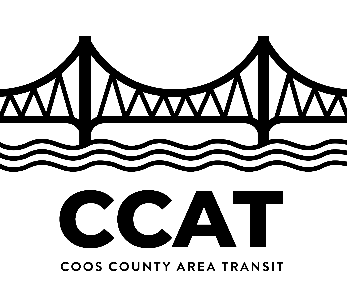 Name:	First	Middle Initial	LastStreet Address:	Apt.#: 	City:			Zip Code:  	                            Day Telephone: (	)	Evening Telephone: (		)	 Email Address:  			Birth Date:         /         /           I am a Veteran of the US Armed Forces.         Yes        NoMailing Address (if different from above)Street Address:	Apt.#:	 City:	Zip Code:   	By providing emergency/alternate contact numbers, you authorize CCATD or its representatives to contact                    the individuals listed regarding your Demand Response service.Emergency Contact PersonName:   	First	Last	RelationshipDay Telephone: (	)	Evening Telephone: (	)  	Which of the following assistive devices, if any, do you use: (please check all that apply)Cart	Other:  	If you use a wheelchair or scooter: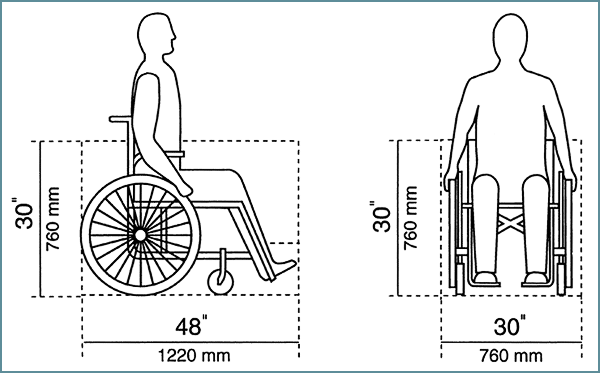 Is it more than 30 inches wide? _____YES ______NO               Is it more than 48 inches long? _____ YES ______NODo you need to travel with a Personal Care Attendant (PCA)? A PCA is someone designated or employed specifically to assist you meet your personal needs. CCATD cannot provide you a PCA and                our drivers cannot serve as your PCA. (Select one)No – You may still have someone travel with you whenever you wishSometimes – you travel with a PCA at your own discretionYes – You cannot travel alone and always need to travel with a PCA.Do you now independently use fixed-route bus service?	Yes	No ___Sometimes Have you ever had training to use the fixed-route bus service?	Yes	_NoWould you like to schedule time with our travel trainer? 	Yes	_NoThe information provided on this form is private data and is used to determine ADA paratransit eligibility. The ability to determine your eligibility is based on receiving all the information requested on this form. No information related to CCATD’s Accessible Transportation Services can be released to anyone else without the applicant’s signature. I certify that all information on this application form is accurate. Applicant’s Signature:	Date:	/	_/ 	*If the applicant is not his/her own guardian, the following information about the guardian is required:Guardian’s Name: (please print)  	First	Last	RelationshipContact Phone: (	)  	Guardian’s Signature:	_	_	_	Date:	/	/	*If someone other than the applicant or the applicant’s guardian is preparing this form, please provide the following information about the preparer:Name:(please print)  	First	Last	RelationshipContact Phone: (	)   	Please submit completed application to:                           Mail or Return in Person to: 	                                          CCATD				 			2810 Ocean Blvd SE                                  Coos Bay, OR  97420      			Fax: 541-982-5381  or   Email: skellyirvin@coostransit.orgSTSuEP3 SUBMIT BOTH FORMS TOGETHERSTEP3 SUBMIT BOTH FORMS TOGETHERCaneManual WheelchairBoarding ChairProsthesisWhite CanePowered WheelchairService AnimalCommunication AidWalkerPowered ScooterPortable OxygenCrutches